Availability Hours  - Open Access and Available to Book periods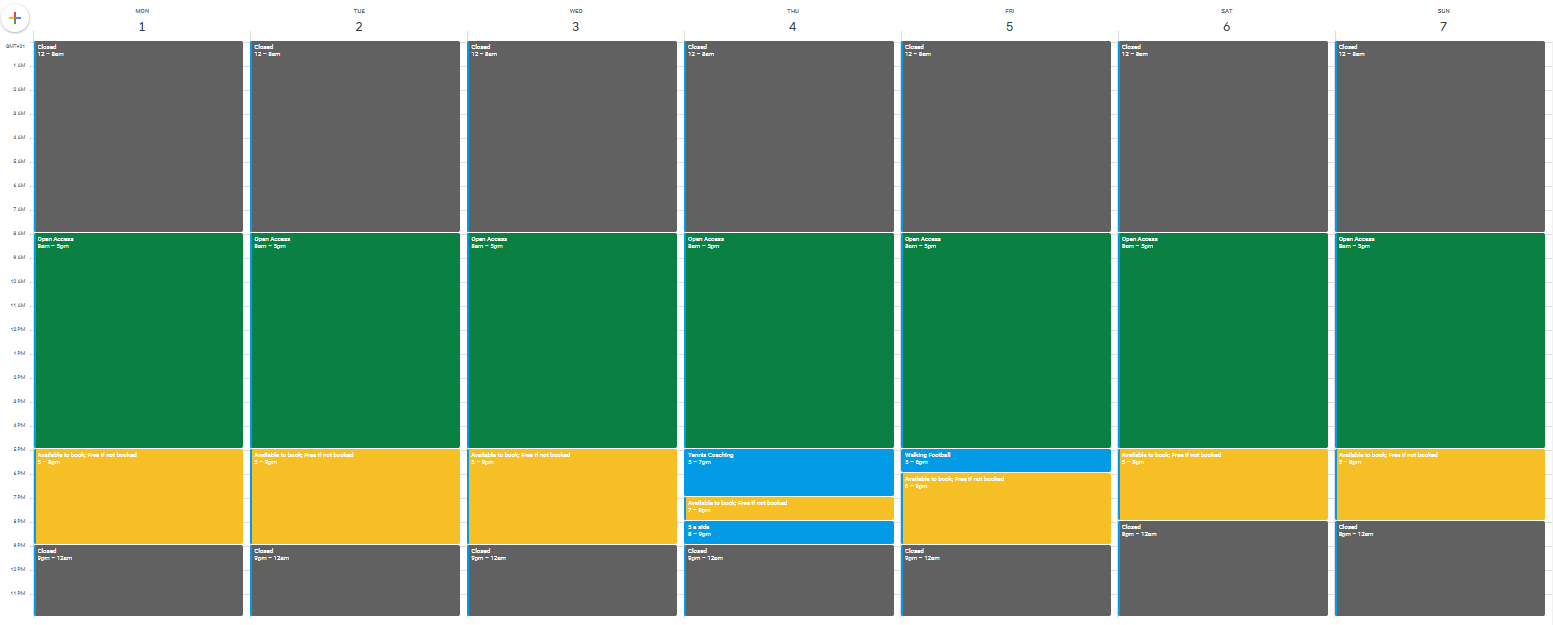 